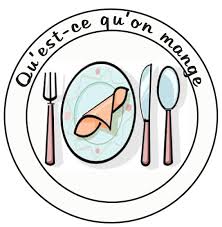 INSCRIPTION SERVICE TRAITEUR 1er trimestreChers Parents, Désireux de proposer aux enfants les services d’un traiteur engagé dans le respect d’une consommation responsable et durable, nous vous informons que les repas nous seront désormais livrés par notre nouveau prestataire « REVOLUTION FOOD ». Afin de maintenir le prix du repas à CHF 11.00, nous avons dû choisir la formule repas + dessert et pour éviter l’utilisation d’assiettes en carton, nous serons livrés en vaisselle.Tarif pour le 1er trimestre, soit du 22/08/2022 au 23/12/2022La livraison du repas de votre enfant sera assurée dès la semaine de rentrée scolaire pour autant que nous ayons reçu son inscription avant le lundi 15 août 2022 à l’aide du talon réponse ci-dessous. Une facturation vous sera alors adressée par courrier, nous vous prions d’avance de respecter l’échéance de paiement demandée.Nous vous informons que l’inscription et le paiement se font pour le trimestre. Ce nouveau service traiteur nous demande un délai de 5 jours ouvrables pour prendre en compte toute modification ou annulation de repas, un remboursement sera possible uniquement si ce délai est respecté.  Nous vous remercions de votre coopération, et dans l’attente de vous revoir, nous vous adressons, Chers Parents, nos meilleures salutations.Anne Di Bidino---------------------------------------------------------------------------------------------------------------------------INSCRIPTION TRAITEUR pour le 1er trimestre À renvoyer par courrier ou par e-mail à l’Ecole Moderne avant le vendredi 15 août 2022Nom et prénom de l’enfant : ……………………………………………………………..Je désire inscrire mon enfant aux repas de midi livrés par le traiteur de l’école les jours suivants : Allergies/régime alimentaire : ………………………………………………………Lieu et date : 							Signature parent(s): 1x/semaine2x/semaine3x/semaine4x/semainePour 1 enfant176.00352.00        528.00704.00LundiMardiJeudiVendredi